Pacific Northwest Station ofThe Cruising Club of AmericaMinutes of the Monthly Meeting December 6, 2023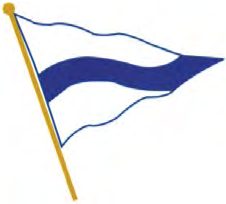 The meeting was called to order at 1230 hours at the Seattle Yacht Club by Commodore Dave UtleyIn Attendance:Jon, Ann and Deveren Bowman, Pat Carey, Elaine Cashar, Jim Cole,Howard and Stephanie Conant, Paul Baker and Suzette Connelly,Jim and Sue Corenman, Bill and Kathi Cuffel, Michael Gropp,Wendy Hinman, Gil Middleton, Jenna Miller, Gary Nolan, Tom O’Brien,Warren Perkins, Brent and Jill Peterson, John and K Robinson, Dan and Kathy Schwartz, Alex Simanis and Elishia, Dave Utley,Roger and Lynne Werner, Dick and Allie BellGuests:  Dan Kerns, Dick and Sally BellIn Attendance via Zoom: Phil Swigard, Joe Golberg, Rod Hearne, Doug Adkins, John Kennel, Kent Powley, Mary Alice O’Neill, Richard Meslang, Doug Cole, Peter BrownDave Utley opened the Meeting at 12:30pmHe welcomed attendees, guests and the Zoom participants. This was Dave’s final meeting as Commodore. National dues are going up to $240/year and may be paid via the website. This amount reflects a 3% increase from $24 over 100 years. Election of New PNW Station BridgeSue Corenman motioned to accept the new slate of officers for the chapter and was seconded. Unanimous yea approved the new slate of officers as follows:Doug Adkins – Rear CommodoreSusan Stillman – Membership ChairpersonRoddy Hearne – Secretary/TreasurerCruise Reports by Suzette Connolly and othersSunny and Margie of Hoptoad have some projects in San Carlos so unable to attend.Bill and Kathi Cuffel’s boat is in Tunisia and they plan to cruise in Sicily and beyond next year.Jim Cole’s boat is on the hard in MaltaSecretary and Treasurer by Susan StillmanShe is unable to attend, doing sea trials of a possible new boatMembership by Doug AdkinsHave 4 applications, letters are being asked for, to be reviewed in February, so please send in the letters.Asking for new applications 1355 members currently.Cruise Report – Joe GolbergNo current plans yet, the committee never sleepsHistorical Report—John KennellTugboat Anne W, first sinking in the Hiram M. Chittenden Locks, plus 2 more sinkings. 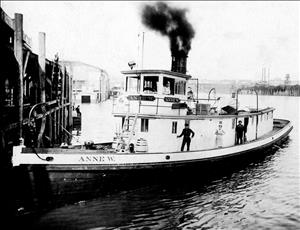 Safety Minutes – Dan SchwartzPresentation “Installed Fire Suppression: An Update”Speaker Chair – Suzette ConnellySuzette introduced Michael R. Hand Sr, Lock Master at the Hiram M. Chittenden Locks, also known to some of us as the Ballard Locks. The Hiram M. Chittenden Locks we’re built 1917 by the U.S. Army Corps of Engineers who continue to operate the locks. Our locks in Seattle are the busiest locking system in the nation.Note: Unfortunately the meeting was not recorded. Mr. Hand was not able to connect via Zoom nor provide the presentation on a thumb drive due to government regulations for his laptop and material.The next meeting will be Jan. 10, 2024Respectfully submitted,	Susan Stillman	CCA/PNW Secretary/ Treasurerwith Elaine Cashar, able scribe